Indicador: Escolaridad media de la poblaciónClave: EcR01DefiniciónPromedio de grados que la población, en un grupo de edad, ha aprobado dentro del sistema educativo.FórmulaFórmula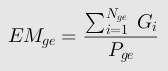 Elementos del cálculoElementos del cálculo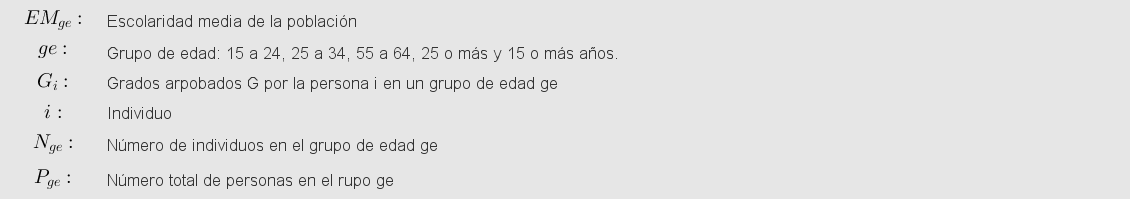 Fuente de la fórmulaFuente de la fórmulaIndicador CS03a del INEE http://www.inee.edu.mx/bie_wr/mapa_indica/2015/PanoramaEducativoDeMexico/CS/CS03/2015_CS03__a.pdfIndicador CS03a del INEE http://www.inee.edu.mx/bie_wr/mapa_indica/2015/PanoramaEducativoDeMexico/CS/CS03/2015_CS03__a.pdfUnidad de MedidaGrados aprobadosAños solicitadosAños solicitados2010; 20152010; 2015Desgloses solicitadosDesgloses solicitadosTotal nacionalGrupos de edad especificados por la fuente de informaciónTotal nacionalGrupos de edad especificados por la fuente de informaciónVariable: Escolaridad media de la poblaciónOrigen de datosINEE. Banco de Indicadores Educativos. Indicador CS03a Escolaridad media de la población .URLhttp://www.inee.edu.mx/bie_wr/mapa_indica/2015/PanoramaEducativoDeMexico/CS/CS03/2015_CS03__a.pdfUnidad de medidaGrados aprobados